Klipp und Klar 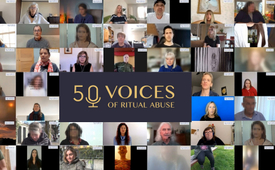 50 Überlebende berichten von ritueller Gewalt (Trailer)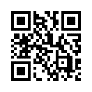 50 Überlebende berichten über ihre Erfahrungen mit ritueller Gewalt und Mind Control. Ihr einzigartiges Zeugnis belegt global vernetzte Familienstrukturen, die seit Generationen eine satanische Agenda verfolgen. Um die eigenen Kinder zu Tätern zu machen, werden sexueller Missbrauch, Folter, Rituale, Kannibalismus und Mord eingesetzt. Doch die Seelen dieser 50 Zeugen waren zu stark als dass der Kult sie brechen konnte. Alle Aussagen unter www.50voices.org.Sie nennen es Satanic Panic. Sie nennen es falsche Erinnerungen. 

Jedoch: Rituelle Gewalt ist real. Bewusstseinskontrolle ist real. 
50 Überlebende haben jetzt ihre Stimmen vereint für die größte Enthüllung des geheimen globalen Kultes in der Geschichte der Menschheit. ALLES wird ans Licht kommen! 

Sie erklären, wie sie Opfer von ritueller Gewalt und Bewusstseinskontrolle wurden:
Rachel Vaughan: Ich wurde in eine Kultfamilie hineingeboren. Mein Vater ist ein Freimaurer, Satanist und Rosenkreuzer und er war auch ein ASIO-Agent. ASIO ist in meinem Land, Australien, das Äquivalent des MI6 oder der CIA. 
Hajar: Ich wurde von meinem eigenen Vater in diese Kreise verkauft. Er war zudem selbst auch pädokriminell. 
Elisa E: Mein Vater war ein Pädophiler. 
Lily: Ganz klar meine Familie. Meine Großmutter war eine mit von den Haupttäterinnen. 
Chantal Frei: Meine Kulteltern waren Satanisten. So auch meine Großeltern.
Kaya: Meine Familie hat auf beiden Seiten politische Verbindungen.

Sie beschreiben die Schrecken, die sie ertragen mussten: 

Max Lowen: Ritueller Missbrauch, Sexhandel, Folter und Experimente. 
Isabelle: Natürlich trugen sie diese Kutten mit schwarzen Kapuzen. Sie haben gesungen und da waren viele Kerzen. 
Carina: Total verängstigte Kinder in Holzverschlägen, in Käfigen, in Art Kellern eingesperrt. Manche der Kinder sind völlig apathisch, andere weinen und schreien ganz verzweifelt. Andere wimmern vor sich hin.
Julia: Mit Gewalt, als Vergewaltigungen. Es hat wie so Rituale gegeben mit Tierblut.
Sue: Sie verbrannten ein Kind in meinem Alter auf einem Scheiterhaufen.
Thies: Werkzeug zu sein, um einem kleinen Mädchen das Leben nehmen zu müssen und es dann am Ende auch noch essen zu müssen. 
Luna: Es gab Partys und sie aßen Babys und kochten sie und aßen sie, als wären sie nichts. 
Katy Groves: Ich habe reiche, aristokratische weiße Frauen gesehen, die dunkelhäutige Kinder auf Speisekarten bestellt haben, um sie tot, auf Platten gekocht, serviert zu bekommen. In einem Teil der Anlage, den sie Cannibals‘ Kitchen nannten.
Anneke Lucas: Leider wurde dabei ein Kind getötet. Meine Freundin. 
Mary Sparrow: Sie haben weiter auf ihn eingestochen. Und dann sagten sie mir... Mir wurde ein Messer gegeben, und mir wurde gesagt, ich solle helfen, den Jungen zu töten.

Sie berichten über komplexe Methoden der Bewusstseinskontrolle. 

Elisa E.: Es war Trauma basierte Bewusstseinskontrolle, dazu gehört diverser sexueller Missbrauch, Vergewaltigung und Sodomie. Ich wurde mit Viehtreibern geschockt, Elektroschocks, Drogen, Hypnose. In einigen Militärbasen wurde ich an Maschinen angeschlossen. 
Chantal Frei: Was sie eben auch machen, das ist, dass durch diese wiederholte Folter und auch Missbrauch ja dann so verschiedene Persönlichkeitsanteile entstehen. 
Isabelle: Elektroschocks an meinem Kopf. Sie waren organisiert. Sie trugen diese weißen Kittel. Ich habe Flashbacks (Erklärung: Plötzliches Wiedererleben eines vergangenen Erlebnisses) von den Maschinen. Sie wussten, was sie taten. 
Anneke Lucas: Es wurden keinerlei Experimente an mir durchgeführt. Sie wussten genau, was passieren würde – eine Persönlichkeit, die erschaffen wurde. 

Und trotz all dieser Schrecken haben sie ihren Willen nicht verloren, zu kämpfen und eine Veränderung herbeizuführen.

Christine DesJardins, LPC: Und Tatsache ist, dass es überall ist und vor allem in den elitären Kreisen passiert. 
Ron Alan: Wir bringen all die Stimmen der Menschen zusammen, die diese Erfahrungen gemacht haben. Ich bin zuversichtlich, dass wir einen Wandel herbeiführen werden. 
Luna: Es ist echt, es ist nicht fake. Und das ist für Überlebende wirklich verletzend, dass niemand glauben kann, was ihnen in ihrer Vergangenheit widerfahren ist. 
Natalie: Es findet tatsächlich statt. Und es ist irgendwie ganz, ganz wichtig, dass man die Leute, die das erfahren haben, nicht damit alleine lässt. Weil ganz ehrlich, man unterstützt die Täter nur und man sorgt dafür, dass es weitergeht. Und es muss endlich aufhören.

Ihre vollständigen Aussagen gibt es auf www.50voices.org mit neuen Videos von Überlebenden jeden Mittwoch und Sonntag.von lsQuellen:•  www.50voices.org
•  Die eingeblendeten Zeichnungen stammen von Mary Sparrow( https://sparrow4everfree.com/) einer Überlebenden des MKULTRA-Projektes der CIADas könnte Sie auch interessieren:Rammstein-Frontsänger Till Lindemann und Top-Model Heidi Klum vor dem Volksgericht (Kunstfreiheit oder satanistische Propaganda?): www.kla.tv/26810

27 Opfer + 27 Zeugen der Blutsekte: www.kla.tv/26203

SRF-Skandal nur Spitze des Eisbergs: Weltweite Vertuschung rituellen Missbrauchs: www.kla.tv/26577

Skandal um SRF und Robin Rehmann – Satanic Panic: www.kla.tv/26202
#BlickUeberDenZaun - Blick über den Zaun - www.kla.tv/BlickUeberDenZaun

#Satanismus - Satanismus & Satanssekten... - www.kla.tv/Satanismus

#RituelleGewalt - Rituelle Gewalt und Kindsmissbrauch - www.kla.tv/RituelleGewalt

#Okkultismus - www.kla.tv/Okkultismus

#Adrenochrom - Adrenochrom,satanisches Ritual und dunkles Geheimnis der Oberschicht? - www.kla.tv/Adrenochrom

#Sekten - www.kla.tv/Sekten

#Pornografie - www.kla.tv/Pornografie

#Eliten - www.kla.tv/Eliten

#Perversion - www.kla.tv/Perversion

#Terror - www.kla.tv/Terror

#Verbrechen - www.kla.tv/VerbrechenKla.TV – Die anderen Nachrichten ... frei – unabhängig – unzensiert ...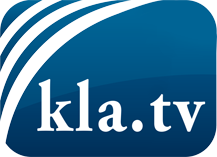 was die Medien nicht verschweigen sollten ...wenig Gehörtes vom Volk, für das Volk ...tägliche News ab 19:45 Uhr auf www.kla.tvDranbleiben lohnt sich!Kostenloses Abonnement mit wöchentlichen News per E-Mail erhalten Sie unter: www.kla.tv/aboSicherheitshinweis:Gegenstimmen werden leider immer weiter zensiert und unterdrückt. Solange wir nicht gemäß den Interessen und Ideologien der Systempresse berichten, müssen wir jederzeit damit rechnen, dass Vorwände gesucht werden, um Kla.TV zu sperren oder zu schaden.Vernetzen Sie sich darum heute noch internetunabhängig!
Klicken Sie hier: www.kla.tv/vernetzungLizenz:    Creative Commons-Lizenz mit Namensnennung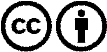 Verbreitung und Wiederaufbereitung ist mit Namensnennung erwünscht! Das Material darf jedoch nicht aus dem Kontext gerissen präsentiert werden. Mit öffentlichen Geldern (GEZ, Serafe, GIS, ...) finanzierte Institutionen ist die Verwendung ohne Rückfrage untersagt. Verstöße können strafrechtlich verfolgt werden.